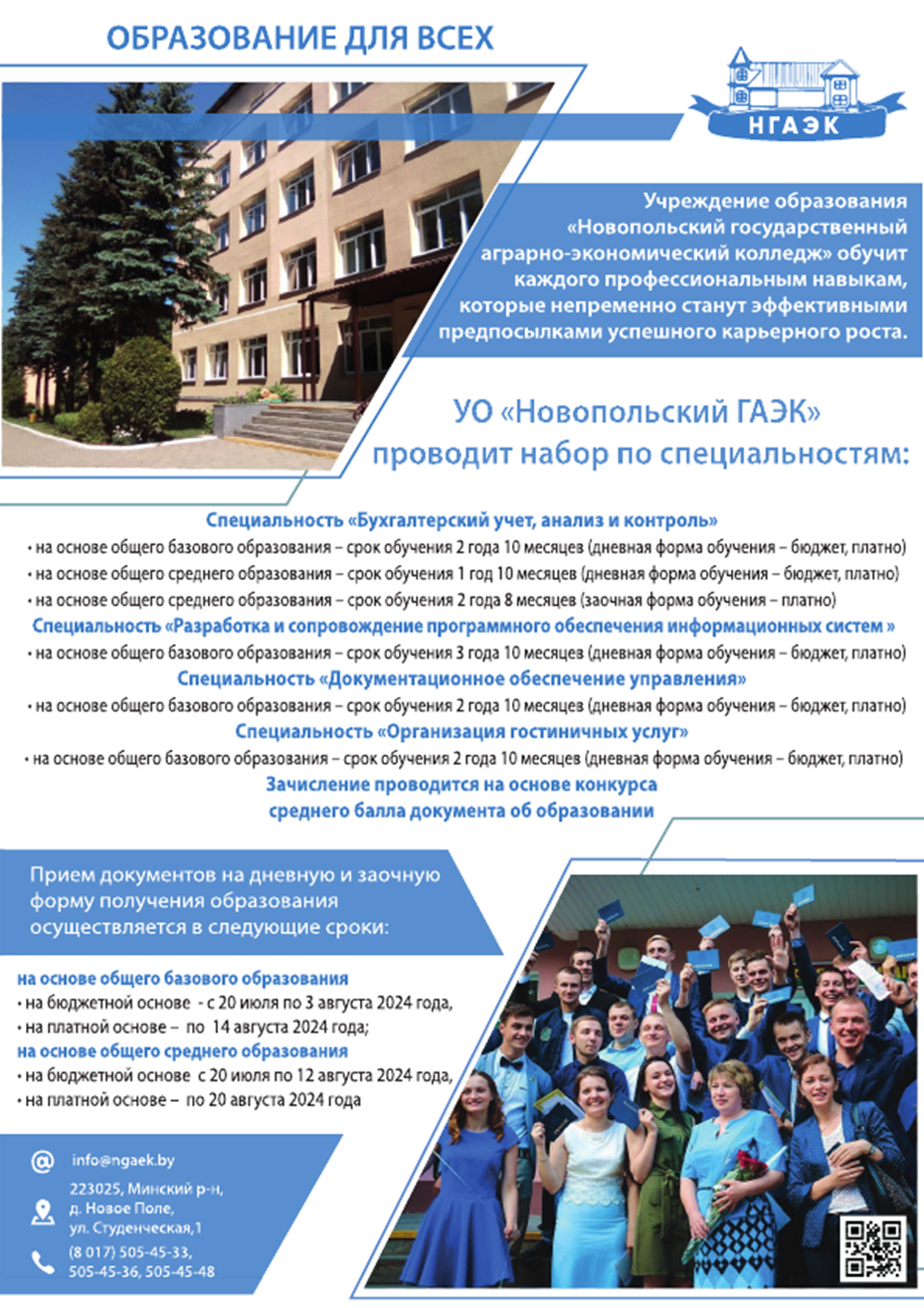 25.11.2023Ответственный секретарь приемной комиссии                     С.Л. Терешко№Наименование мероприятияМесто, время проведенияОтветственные1Регистрация потенциальных абитуриентовУчебный корпус, с 10.00Терешко С.Л., ответственный секретарь2Приветствие гостей в актовом зале10.00-10.10Трус Н.Н.,директорКрумкач Т.Н., зам. директора по УР3Экскурсия по учебному корпусу10.10-13.00Крумкач Т.Н., зам. директора по УР3.1Презентация специальностей:3.1.1Бухгалтерский учет, анализ и контроль10.10-10.30Соболевская И.В., председатель ЦК, 3.1.2Разработка и сопровождение программного обеспечения информационных систем10.10-10.30Волотовская Т.Е., председатель ЦК3.1.3Документационное обеспечение управления10.10-10.30Степущенок Т.М, председатель ЦК3.1.4Организация гостиничных услуг10.10-10.30Терешко С.Л.,зав. отделением3.1.5Презентация библиотеки10.30-10.45Рунцо В.Н., библиотекарь 3.1.6Презентация работы спортивных секций10.45-11.00Наквас Е.А, руководитель физвоспитания3.1.7Исторический экскурс «Легенда поместья»11.00 – 11.40Коваленко Н.В., преподаватель,учащиеся группы 41214Экскурсия в общежитие № 3,    № 411.40-12.00Бегун Л.М., зам. директора по ВР5Вручение рекламной продукции11.30-12.00Терешко С.Л., зав. отделением